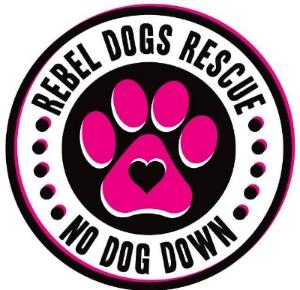                                                               Adoption ApplicationDogs you are interested in  _____________________________________________________________Name _______________________________________________________________________________Address _____________________________________________________________________________City ______________________________________ State ______________ Zip ___________________How long at this address? _______________________________________________________________Do you rent or own? _______________________________________________________________					House or Apt _________________________________________________________________________Phone Number  _______________________________________________________________________Work/Cell Number    __________________________________________________________________Email Address  ________________________________________________________________________Age of potential adopter _________________________________________________________________*If you are renting please answer the following questions.Are dogs allowed in your apartment complex? _____________________________________________     Landlord Name & Phone Number_____________________________________________All applicants must answer the following questionsIs the yard fenced in? ___________________________________________________________________ How tall is the fence? __________________________________________________________________Are there locks on all the gates? __________________________________________________________Does the pool have fencing? _____________________________________________________________Do you have children? __________________________________________________________________ Gender/ages  _________________________________________________________________________Do your children have dog experience?     __________________________________________________Anyone else living in home?             ______________________________________________________ Anyone in the home suffer from allergies? __________________________________________________Have you adopted before?       ___________________________________________________________Do you have dogs now? _________________________________________________________________What breed of dog do you currently have? __________________________________________________Do they get along with other dogs? ________________________________________________________How old are your dogs? _________________________________________________________________Do you have cats? _____________________________________________________________________Are they dog friendly? __________________________________________________________________How many hours per day will the dog be left alone? ___________________________________________Where will the dog be kept while you’re gone?  __________________________________________________________________________________________________________________________________
How often will the dog be outdoors?             ________________________________________________Where will the dog sleep? ______________________________________________________________              How often do you plan on exercising the dog? _______________________________________________Who will be responsible for the dog? ______________________________________________________Who will provide for your dog if you were unable to? _________________________________________Have you ever given a pet away?      ______________________________________________________                 Reason –____________________________________________________________________________________
Outcome -_____________________________________________________________________________________*Please provide the name and phone number of your Veterinarian__________________________________________________________________________________________________________________________________________________________________________
*In order for us to review your application, we need your employer information; this is required for all applicants.Name of Employer_____________________________________________________________________Position  _____________________________________________________________________________How long at this job position? ____________________________________________________________Please explain why you should be approved for adoption?__________________________________________________________________________________________________________________________________________________________________________What is your method of training and disciplining your dog?_______________________________________________________________________________________________________________________________________________________________________________________________________________________________________________________________Vaccinations and proper veterinary care are mandatory for dogs adopted from our rescue, do you agreeto provide all necessary treatments for dog’s lifetime?  ____________________________   InitialDo you promise to keep id tags and tag information current for quick/safe return if dog goes missing or is lost?   ____________________________ InitialDogs must wear a collar with id tags at all times while outdoors and microchip information must be current if residence and or phone numbers change.  ____________________________  InitialWill you provide basic training and or seek professional training for your dog in order to keep the dog in your home?   __________   Initial*We require monthly updates with photos and current status of dog upon written, verbal or telephone (text) requests within 48 hours.  Do you agree to comply?   Please initial Yes or No                        ___________________________ (Y) (N) ________________________ Once your application is approved, we will contact you and set up a meet and greet for you!Thank you, Rebel Dogs Rescue